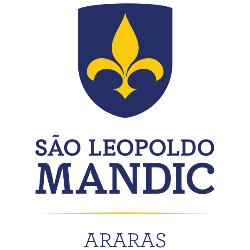                                     FORMULÁRIO PARA SOLICITAÇÃO DE AUXÍLIO EVENTO CIENTÍFICOGRADUANDODADOS DO SOLICITANTEDADOS DO SOLICITANTEDADOS DO SOLICITANTEDADOS DO SOLICITANTEDADOS DO SOLICITANTEDADOS DO SOLICITANTEDADOS DO SOLICITANTENome:Nome:Nome:Nome:Nome:Nome:CPF:RA:RA:RA:RA:RA:RA:E-mail:Curso:Curso:Curso:Curso:Curso:Curso:Período:Bolsista PIBICSimNãoN° PIC:Bolsista SLMandicSimNãoN° PIC:Nome do Orientador:Nome do Orientador:Nome do Orientador:Nome do Orientador:Nome do Orientador:Nome do Orientador:Nome do Orientador:Primeiro auxílio solicitado neste ano?Primeiro auxílio solicitado neste ano?Primeiro auxílio solicitado neste ano?Primeiro auxílio solicitado neste ano?Primeiro auxílio solicitado neste ano?Primeiro auxílio solicitado neste ano?Primeiro auxílio solicitado neste ano?Projeto de pesquisa vinculado ao aluno:Projeto de pesquisa vinculado ao aluno:Projeto de pesquisa vinculado ao aluno:Projeto de pesquisa vinculado ao aluno:Projeto de pesquisa vinculado ao aluno:Projeto de pesquisa vinculado ao aluno:Projeto de pesquisa vinculado ao aluno:Possui disciplina reprovada no curso? Possui disciplina reprovada no curso? Possui disciplina reprovada no curso? Possui disciplina reprovada no curso? Possui disciplina reprovada no curso? Possui disciplina reprovada no curso? Possui disciplina reprovada no curso? Possui pendência junto ao curso?Possui pendência junto ao curso?Possui pendência junto ao curso?Possui pendência junto ao curso?Possui pendência junto ao curso?Possui pendência junto ao curso?Possui pendência junto ao curso?DADOS DO EVENTO ( ) Nacional  (  ) InternacionalDADOS DO EVENTO ( ) Nacional  (  ) InternacionalDADOS DO EVENTO ( ) Nacional  (  ) InternacionalDADOS DO EVENTO ( ) Nacional  (  ) InternacionalDADOS DO EVENTO ( ) Nacional  (  ) InternacionalDADOS DO EVENTO ( ) Nacional  (  ) InternacionalDADOS DO EVENTO ( ) Nacional  (  ) InternacionalNome do evento:Nome do evento:Nome do evento:Nome do evento:Nome do evento:Nome do evento:Nome do evento:Local (cidade/país):Local (cidade/país):Local (cidade/país):Local (cidade/país):Local (cidade/país):Data:Data:Título do trabalho:Título do trabalho:Título do trabalho:Título do trabalho:Título do trabalho:Título do trabalho:Título do trabalho:Período de afastamento:Período de afastamento:Período de afastamento:Período de afastamento:Período de afastamento:Período de afastamento:Período de afastamento:Anexar Documento comprobatório de participação no PIC (cópia da primeira folha do termo de concessão de bolsa)Anexar Documento comprobatório de participação no PIC (cópia da primeira folha do termo de concessão de bolsa)Anexar Documento comprobatório de participação no PIC (cópia da primeira folha do termo de concessão de bolsa)Anexar Documento comprobatório de participação no PIC (cópia da primeira folha do termo de concessão de bolsa)Anexar Documento comprobatório de participação no PIC (cópia da primeira folha do termo de concessão de bolsa)Anexar Documento comprobatório de participação no PIC (cópia da primeira folha do termo de concessão de bolsa)Anexar Documento comprobatório de participação no PIC (cópia da primeira folha do termo de concessão de bolsa)Anexar ficha de inscrição do evento, preenchida e assinada.Anexar ficha de inscrição do evento, preenchida e assinada.Anexar ficha de inscrição do evento, preenchida e assinada.Anexar ficha de inscrição do evento, preenchida e assinada.Anexar ficha de inscrição do evento, preenchida e assinada.Anexar ficha de inscrição do evento, preenchida e assinada.Anexar ficha de inscrição do evento, preenchida e assinada.Anexar notificação de aceite do trabalho pela organização do evento.Anexar notificação de aceite do trabalho pela organização do evento.Anexar notificação de aceite do trabalho pela organização do evento.Anexar notificação de aceite do trabalho pela organização do evento.Anexar notificação de aceite do trabalho pela organização do evento.Anexar notificação de aceite do trabalho pela organização do evento.Anexar notificação de aceite do trabalho pela organização do evento.Anexar cópia do trabalho a ser apresentado.Anexar cópia do trabalho a ser apresentado.Anexar cópia do trabalho a ser apresentado.Anexar cópia do trabalho a ser apresentado.Anexar cópia do trabalho a ser apresentado.Anexar cópia do trabalho a ser apresentado.Anexar cópia do trabalho a ser apresentado.Anexar cópia do folheto ou site de divulgação do programa oficial do eventoAnexar cópia do folheto ou site de divulgação do programa oficial do eventoAnexar cópia do folheto ou site de divulgação do programa oficial do eventoAnexar cópia do folheto ou site de divulgação do programa oficial do eventoAnexar cópia do folheto ou site de divulgação do programa oficial do eventoAnexar cópia do folheto ou site de divulgação do programa oficial do eventoAnexar cópia do folheto ou site de divulgação do programa oficial do eventoForma de Apresentação do TrabalhoOralOralPôster_______________________________Assinatura e carimbo do OrientadorData: ____/_____/____________________________________Assinatura e carimbo do OrientadorData: ____/_____/_____Parecer do Orientador:Parecer do Orientador:Parecer do Orientador:Parecer do Orientador:Parecer do Orientador:_______________________________Assinatura e carimbo do Coordenador de GraduaçãoData: ____/_____/____________________________________Assinatura e carimbo do Coordenador de GraduaçãoData: ____/_____/_____Parecer do coordenador:Parecer do coordenador:Parecer do coordenador:Parecer do coordenador:Parecer do coordenador:DECISÃO da Diretoria Executiva AcadêmicaDECISÃO da Diretoria Executiva AcadêmicaDECISÃO da Diretoria Executiva AcadêmicaDECISÃO da Diretoria Executiva AcadêmicaDECISÃO da Diretoria Executiva AcadêmicaDECISÃO da Diretoria Executiva AcadêmicaDECISÃO da Diretoria Executiva Acadêmica(  ) Deferido(  ) IndeferidoMotivo: (  ) Deferido(  ) IndeferidoMotivo: (  ) Deferido(  ) IndeferidoMotivo: (  ) Deferido(  ) IndeferidoMotivo: (  ) Deferido(  ) IndeferidoMotivo: (  ) Deferido(  ) IndeferidoMotivo: (  ) Deferido(  ) IndeferidoMotivo: De acordo da Diretoria Financeira_______________________________Assinatura e carimbo da Diretoria FinanceiraData: ____/_____/_____